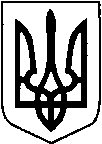 КИЇВСЬКА ОБЛАСТЬТЕТІЇВСЬКА МІСЬКА РАДАVІІІ СКЛИКАННЯ ДВАДЦЯТЬ П’ЯТА  СЕСІЯперше пленарне засідання                                                    Р І Ш Е Н Н Я
30 січня 2024 року                                                      №  1161 -25 –VIIІПро укладання попередніх договорів орендина користування земельними ділянками водного фонду по Тетіївській міській раді                      Розглянувши заяви ФОП, підприємств, організацій та керуючись Земельним кодексом України та Законом України „Про місцеве самоврядування в Україні”, Законом України „Про оренду землі”, ст.288 Податкового кодексу України  та в інтересах Тетіївської територіальної громади, Тетіївська міська радаВИРІШИЛА : 1.Укласти попередній договір оренди з суб”єктом підприємницької діяльності, що використовує землі комунальної власності Тетіївської міської ради за межами м. Тетієва до виготовлення водогосподарського паспорта та укладання постійного договору оренди згідно чинного законодавства України     - із Слободяником Олегом Йосиповичем  на земельну ділянку площею 12,5836 га   землі водного фонду для рибогосподарських потреб, кадастровий номер  3224610100:07:014:0030        Нормативна  грошова  оцінка земельної  ділянки становить 350882 грн   13 коп, встановити плату в сумі 17544 грн 10 коп. в рік (5 % від нормативної грошової оцінки). Термін дії договору з 01.01.2024 р. по 31.12.2024 року.- з Родюком Сергієм Івановичем на земельну ділянку площею 3,000 га  під землі водного фонду для рибогосподарських потреб (землі Тетіївської міської ради).   Нормативна грошова оцінка земельної ділянки становить 83652 грн 24 коп. встановити плату в сумі 4182 грн 61 коп. в рік (5 % від грошової оцінки), розрахунок проводити помісячно в сумі  348,55 грн. в місяць. Термін дії договору з 01.01.2024 р. по 31.12.2024 року.3.Укласти попередні договора оренди з суб”єктами підприємницької діяльності, що використовують землі комунальної власності Тетіївської міської ради в с. Дзвеняче до реєстрації договорів згідно чинного законодавства     - з Климюком Григорієм Григоровичем на земельну ділянку площею 1,9498 га с. Тарасівка під землі водного фонду для рибогосподарських потреб   Нормативна грошова оцінка земельної ділянки становить 54368 грн 38 коп, встановити плату в сумі 2718 грн 42 коп. в рік (5 % від грошової оцінки), розрахунок проводити помісячно в сумі 226,53 грн. в місяць. Термін дії договору з 01.01.2024 р. по 31.12.2024 року.    - Щербатюк Оксаною Анатолівною на земельну ділянку площею 65,4520 га під землі водного фонду для рибогосподарських потреб (землі Тетіївської міської ради за межами  с. Дзвеняче), кадастровий номер  3224682800:04:008:0001      Нормативна грошова оцінка земельної ділянки становить 1 413 305 грн. 32  коп. встановити плату в сумі 70665 грн. 27 коп.  в рік (5 % від грошової оцінки), розрахунок проводити помісячно в сумі 5888 грн. 77 коп. в місяць. Термін дії договору з 01.01.2024 р. по 31.12.2024 року.         4.Укласти попередні договора оренди з суб”єктом підприємницької діяльності,  що використовують землі комунальної власності Тетіївської міської ради с. Дібрівка до реєстрації договорів згідно чинного законодавства      - з Кобрином Іваном Івановичем на земельну ділянку площею 24,9 га під землі водного фонду для рибогосподарських потреб   Нормативна грошова оцінка земельної ділянки становить 694 313 грн 62 коп, встановити плату в сумі 34 715 грн 68 коп. в рік (5 % від грошової оцінки), розрахунок проводити помісячно в сумі 2892,97 грн. в місяць. Термін дії договору з 01.01.2024 р. по 31.12.2024 року.      - з Кобрином Іваном Івановичем на земельну ділянку площею 2,0426 га  під землі водного фонду для рибогосподарських потреб   Нормативна грошова оцінка земельної ділянки становить 56 956 грн 02 коп, встановити плату в сумі 2847 грн 80 коп. в рік (5 % від грошової оцінки), розрахунок проводити помісячно в сумі 237,32 грн. в місяць. Термін дії договору з 01.01.2024 р. по 31.12.2024 року.5.Укласти попередні договора оренди з суб”єктом підприємницької діяльності, що використовують землі комунальної власності Тетіївської міської ради за межами с. Дубина до реєстрації договорів згідно чинного законодавства         - Гончаруком Федором Филимоновичем на земельну ділянку площею 2,0531 га під землі водного фонду для рибогосподарських потреб (землі Тетіївської міської ради за межами  с. Дубина), кадастровий номер : 3224683200:05:003:0021      Нормативна грошова оцінка земельної ділянки становить 57 248 грн. 81 коп. встановити плату в сумі 2862 грн 44 коп. в рік (5 % від грошової оцінки), розрахунок проводити помісячно в сумі 238,54 грн. в місяць. Термін дії договору з 01.01.2024 р. по 31.12.2024 року.             - Гончаруком Федором Филимоновичем на земельну ділянку площею 0,8329 га під землі водного фонду для рибогосподарських потреб (землі Тетіївської міської ради за межами  с. Дубина), кадастровий номер : 3224683200:05:003:0020    Нормативна грошова оцінка земельної ділянки становить 23224 грн 65 коп. встановити плату в сумі 1161 грн 23 коп. в рік (5 % від грошової оцінки), розрахунок проводити помісячно в сумі 96,77 грн. в місяць. Термін дії договору з 01.01.2024 р. по 31.12.2024 року.  6.Укласти попередні договора оренди з суб”єктами підприємницької діяльності, що використовують землі комунальної власності Тетіївської міської ради за межами с. Кашперівка до реєстрації договорів згідно чинного законодавства     - Задорожним Миколою  Васильовичем на земельну ділянку площею 18,5584 га під землі водного фонду для рибогосподарських потреб, кадастровий номер : 3224683600:04:016:0001     Нормативна грошова оцінка земельної ділянки становить 268299 грн 31  коп. встановити плату в сумі 13414 грн 96 коп. в рік (5 % від грошової оцінки), розрахунок проводити помісячно в сумі  1117,91 грн. в місяць. Термін дії договору з 01.01.2024 р. по 31.12.2024 року.  7.Укласти попередні договора оренди з громадянами,  що використовують землі комунальної власності Тетіївської міської ради за межами с. Кошів до реєстрації договорів згідно чинного законодавства :  - Цімох Ярославом Васильовичем на земельну ділянку площею 2,4336 га під землі водного фонду для рибогосподарських потреб (землі Тетіївської міської ради за межами с. Кошів), кадастровий номер 3224684400:03:015:0024.     Нормативна грошова оцінка земельної ділянки становить 67858 грн 70  коп. Встановити плату в сумі 3392 грн 93 коп. в рік (5 % від грошової оцінки). Термін дії договору з 01.01.2024 р. по 31.12.2024 року.     - Цімох Юрієм Васильовичем на земельну ділянку площею 2,298 га під землі водного фонду для рибогосподарських потреб (землі Тетіївської міської ради за межами с. Кошів), кадастровий номер  3224684400:03:015:0023.     Нормативна грошова оцінка земельної ділянки становить 64077грн 62  коп. Встановити плату в сумі 3203 грн 88 коп. в рік (5 % від грошової оцінки). Термін дії договору з 01.01.2024 р. по 31.12.2024 року.     - Побірайком Олександром  Олександровичем  на земельну ділянку площею 3,2309 га під землі водного фонду для рибогосподарських потреб (землі Тетіївської міської ради за межами с. Кошів), кадастровий номер  3224684400:03:016:0015.     Нормативно грошова оцінка земельної ділянки становить 90090 грн 68 коп. Встановити плату в сумі 4504 грн 53 коп. в рік (5 % від грошової оцінки). Термін дії договору з 01.01.2024 р. по 31.12.2024 року.     - Бусловим Іваном Миколайовичем на земельну ділянку площею 2,7551 га під землі водного фонду для рибогосподарських потреб (землі Тетіївської міської ради за межами с. Кошів), кадастровий номер  3224684400:03:015:0025.     Нормативна грошова оцінка земельної ділянки становить 76823 грн 43  коп. Встановити плату в сумі 3841 грн 17 коп. в рік (5 % від грошової оцінки). Термін дії договору з 01.01.2024 р. по 31.12.2024 року.     - Слободянюком В'ячеславом Дмитровичем на земельну ділянку площею 2,9007 га під землі водного фонду для рибогосподарських потреб (землі Тетіївської міської ради за межами с. Кошів), кадастровий номер 3224684400:03:014:0002.     Нормативна грошова оцінка земельної ділянки становить 80883 грн 35  коп. Встановити плату в сумі 4044 грн 17 коп. в рік (5 % від грошової оцінки). Термін дії договору з 01.01.2024 р. по 31.12.2024 року. - Герасимець  Руслану  Анатолійовичу на земельну ділянку площею 3,3268 га під землі водного фонду для рибогосподарських потреб (землі Тетіївської міської ради за межами с. Кошів), кадастровий номер  3224684400:03:017:0001.     Нормативна грошова оцінка земельної ділянки становить 92764 грн 76  коп. Встановити плату в сумі 4638 грн 24 коп. в рік (5 % від грошової оцінки). Термін дії договору з 01.01.2024 р. по 31.12.2024 року. 8.Укласти попередні договора оренди з громадянами, що використовують землі комунальної власності Тетіївської міської ради за межами с. Клюки до реєстрації договорів згідно чинного законодавства    - Дем'янчуком Володимиром Володимировичем на земельну ділянку площею 9,0074 га під землі водного фонду для рибогосподарських потреб (землі Тетіївської міської ради за межами  с. Клюки  )      Нормативна грошова оцінка земельної ділянки становить 251163 грн 07 коп. Встановити плату в сумі 12558 грн 15 коп. в рік (5 % від грошової оцінки), розрахунок проводити помісячно в сумі 1046,51 грн. в місяць. Термін дії договору з 01.01.2024 р. по 31.12.2024 року.           - Силіним Миколою Вікторовичем на земельну ділянку площею 2,2754 га під землі водного фонду для рибогосподарських потреб (землі Тетіївської міської ради за межами  с. Клюки  ), кадастровий номер : 3224684000:06:003:0019     Нормативна грошова оцінка земельної ділянки становить 63447 грн 44 коп. Встановити плату в сумі 3172 грн 37 коп. в рік (5 % від грошової оцінки), розрахунок проводити помісячно в сумі 264,36 грн. в місяць. Термін дії договору з 01.01.2024 р. по 31.12.2024 року.    - Силіним Миколою Вікторовичем на земельну ділянку площею 6,6378 га під землі водного фонду для рибогосподарських потреб (землі Тетіївської міської ради за межами  с. Клюки  ), кадастровий номер : 3224684000:06:014:0032    Нормативна грошова оцінка земельної ділянки становить 185088 грн 95 коп. Встановити плату в сумі 9254 грн 45 коп. в рік (5 % від грошової оцінки), розрахунок проводити помісячно в сумі 771,20 грн. в місяць. Термін дії договору з 01.01.2024 р. по 31.12.2024 року.           - Силіним Миколою Вікторовичем на земельну ділянку площею 3,772 га під землі водного фонду для рибогосподарських потреб (землі Тетіївської міської ради за межами с. Клюки ), кадастровий номер 3224684000:05:002:0012     Нормативна грошова оцінка земельної ділянки становить 105178 грн 75 коп. Встановити плату в сумі 5258 грн. 94  коп. в рік (5 % від грошової оцінки), розрахунок проводити помісячно в сумі 438,25 грн. в місяць. Термін дії договору з 01.01.2024 р. по 31.12.2024 року.  9.Укласти попередні договора оренди з суб”єктами підприємницької діяльності, що використовують землі комунальної власності Тетіївської міської ради в с. Михайлівка до реєстрації договорів згідно чинного законодавства    - Щербатюк Оксаною Анатолівною на земельну ділянку площею 9,4032 га під землі водного фонду для рибогосподарських потреб (землі Тетіївської міської ради за межами  с. Михайлівка  ), кадастровий номер  3224684600:02:003:0003     Нормативна грошова оцінка земельної ділянки становить 173222 грн 68  коп.  встановити плату в сумі 8661 грн. 13  коп.  в рік (5 % від грошової оцінки), розрахунок проводити помісячно в сумі  721,76 рн.  в місяць. Термін дії договору з 01.01.2024 р. по 31.12.2024 року.      - з Климюком Григорієм Григоровичем на земельну ділянку площею 1,2027 га с. Михайлівка під землі водного фонду для рибогосподарських потреб   Нормативна грошова оцінка земельної ділянки становить 33536 грн 18 коп, встановити плату в сумі 1676 грн 81 коп. в рік (5 % від грошової оцінки), розрахунок проводити помісячно в сумі 139,73 грн. в місяць. Термін дії договору з 01.01.2024 р. по 31.12.2024 року.    - з ФОП Полярушем Сергійом Сергійовичем на земельну ділянку площею 27,0000 га під землі водного фонду для рибогосподарських потреб   Нормативна грошова оцінка земельної ділянки становить 752870 грн 18 коп, встановити плату в сумі 37643 грн 51 коп. в рік (5 % від грошової оцінки), розрахунок проводити помісячно в сумі 3136,96 грн. в місяць. Термін дії договору з 01.01.2024 р. по 31.12.2024 року.10.Укласти попередні договора оренди з суб”єктом підприємницької діяльності, що використовують землі комунальної власності Тетіївської міської ради за межами с. Софіпіль до реєстрації договорів згідно чинного законодавства          - Ярошенком Романом Івановичем на земельну ділянку площею 4,3175 га під землі водного фонду для рибогосподарських потреб (землі Тетіївської міської ради за межами  с. Софіпіль), кадастровий номер  3224181200:05:019:0012    Нормативна грошова оцінка земельної ділянки становить 120389  грн. 51   коп. Встановити плату в сумі 6019  грн. 48   коп. в рік (5 % від грошової оцінки), розрахунок проводити помісячно  в  сумі 501 грн. 62 коп. в місяць. Термін дії договору з 01.01.2024 р. по 31.12.2024 року.          11.Укласти попередні договора оренди з громадянами,  що використовують землі комунальної власності Тетіївської міської ради в с. Ненадиха до реєстрації договорів згідно чинного законодавства     - із Весельським Павлом Камілійовичем  на земельну ділянку площею 6,2548 га кадастровий номер 3224684801:01:035:0001  - землі водного фонду для рибогосподарських потреб.       Нормативна  грошова  оцінка земельної  ділянки становить 5 762 052 грн 75 коп. Орендна плата за один рік становить 17 286 грн 15 коп.  (0,3 % від нормативної грошової оцінки земельної ділянки). Термін дії договору з 01.01.2024 р. по 31.12.2024 року.     - із Сломінським Сергієм Івановичем  на земельну ділянку площею 1,2124 га кадастровий номер 3224684801:01:006:0001  - землі водного фонду для рибогосподарських потреб.       Нормативна  грошова  оцінка земельної  ділянки становить 1 791470 грн 00 коп. Орендна плата за один рік становить 5 374 грн 41  коп.  (0,3 % від нормативної грошової оцінки земельної ділянки). Термін дії договору з 01.01.2024 р. по 31.12.2024 року.      - з Кучерявим Віктором Микитовичем на земельну ділянку площею 1,8854 га за межами с.Ненадиха під землі водного фонду для рибогосподарських потреб   Нормативна грошова оцінка земельної ділянки становить 52572 грн 65 коп, встановити плату в сумі 2628 грн 63 коп. в рік (5 % від грошової оцінки), розрахунок проводити помісячно в сумі 219,05 грн. в місяць. Термін дії договору з 01.01.2024 р. по 31.12.2024 року.      - з Демцюрою Петром Миколайовичем на земельну ділянку площею 2,7204 га за межами с.Ненадиха під землі водного фонду для рибогосподарських потреб.   Нормативно грошова оцінка земельної ділянки становить 75855 грн 85 коп, встановити плату в сумі 3792 грн 79 коп. в рік (5 % від грошової оцінки), розрахунок проводити помісячно в сумі 316,07 грн. в місяць. Термін дії договору з 01.01.2024 р. по 31.12.2024 року.   - із Михальченком Григорієм Сильвестровичем  на земельну ділянку за межами с. Ненадиха площею 5,5409 га   землі водного фонду для рибогосподарських потреб, кадастровий номер  3224684800:02:006:0016     Нормативна  грошова оцінка земельної ділянки становить  231822 грн 02 коп, встановити плату в сумі 11591  грн 10 коп. в рік (5 % від грошової оцінки). Термін дії договору з 01.01.2024 р. по 31.12.2024 року.   - із  ФГ «Червона калина»  на земельну ділянку площею 12,8765 га   землі водного фонду для рибогосподарських потреб, кадастровий номер  3224684800:03:012:0001     Нормативна  грошова оцінка земельної ділянки становить  359049 грн 36 коп, встановити плату в сумі 17952 грн 47 коп. в рік (5 % від грошової оцінки). Термін дії договору з 01.01.2024 р. по 31.12.2024 року.12.Укласти попередні договора оренди з громадянами,  що використовують землі комунальної власності Тетіївської міської ради за межами с. Теліжинці до реєстрації договорів згідно чинного законодавства :    - з Кравцем Віктором  Петровичем на земельну ділянку по вул. Зарічній, 6  площею 1,2 га для експлуатації та догляду за гідротехнічними, іншими водогосподарськими спорудами і каналами (землі Тетіївської міської ради за межами с. Теліжинці).    Нормативна грошова оцінка земельної ділянки становить 33460 грн 90  коп. Встановити плату в сумі 2676 грн 87 коп. в рік (8 % від грошової оцінки). Термін дії договору з 01.01.2024 р. по 31.12.2024 року.      - з Кравцем Віктором Петровичем на земельну ділянку площею 1,2 га для експлуатації та догляду за гідротехнічними, іншими водогосподарськими спорудами і каналами (землі Тетіївської міської ради за межами с. Теліжинці).    Нормативно грошова оцінка земельної ділянки становить 33460 грн 90  коп. Встановити плату в сумі 2676 грн 87 коп. в рік (8 % від грошової оцінки). Термін дії договору з 01.01.2024 р. по 31.12.2024 року.  13.Укласти попередні договора оренди з громадянами, що використовують землі комунальної власності Тетіївської міської ради в с. Горошків до реєстрації договору згідно чинного законодавства  - з Лозов’юком Іваном Івановичем на земельну ділянку площею 4,0 га  під землі водного фонду для рибогосподарських потреб   Нормативна грошова оцінка земельної ділянки становить 111536 грн 32 коп, встановити плату в сумі 5576 грн 82 коп. в рік (5 % від грошової оцінки), розрахунок проводити помісячно в сумі 464.73 грн. в місяць. Термін дії договору з 01.01.2024 р. по 31.12.2024 року.   - з Паламарчуком Юрієм Володимировичем  на земельну ділянку площею 2,2 га під землі водного фонду для рибогосподарських потреб.   Нормативна грошова оцінка земельної ділянки становить 61344 грн 98 коп, встановити плату в сумі 3067 грн 25 коп. в рік (5 % від грошової оцінки), розрахунок проводити помісячно в сумі 255.60 грн. в місяць. Термін дії договору з 01.01.2024 р. по 31.12.2024 року.    - з Гарагою Олегом Володимировичем на земельну ділянку площею 1,2 га  під землі водного фонду для рибогосподарських потреб.   Нормативна грошова оцінка земельної ділянки становить 33460 грн 90 коп, встановити плату в сумі 1673 грн 04 коп. в рік (5 % від грошової оцінки), розрахунок проводити помісячно в сумі 139.42 грн. в місяць. Термін дії договору з 01.01.2024 р. по 31.12.2024 року.    - з Жамським Олександром Павловичем на земельну ділянку площею 2,3 га  під землі водного фонду для рибогосподарських потреб.   Нормативна грошова оцінка земельної ділянки становить 64133 грн 39 коп, встановити плату в сумі 3206 грн 67 коп. в рік (5 % від грошової оцінки), розрахунок проводити помісячно в сумі 267.22 грн. в місяць. Термін дії договору з 01.01.2024 р. по 31.12.2024 року.14.Укласти попередні договора оренди з громадянами, що використовують землі комунальної власності Тетіївської міської ради в с. Ріденьке до реєстрації договору згідно чинного законодавства    - з Бондар Василь Іванович на земельну ділянку площею 0,50 га  під землі водного фонду для рибогосподарських потреб.   Нормативна грошова оцінка земельної ділянки становить 13942грн 04 коп, встановити плату в сумі 697 грн 10 коп. в рік (5 % від грошової оцінки), розрахунок проводити помісячно в сумі  58.09 грн. в місяць. Термін дії договору з 01.01.2024 р. по 31.12.2024 року.15.Укласти попередні договора оренди з суб”єктом підприємницької діяльності, підприємствами та організаціями, що використовують землі комунальної власності Тетіївської міської ради в с. Тайниця до реєстрації договорів згідно чинного законодавства- СФГ «Перлина» на земельну ділянку площею 20,6736 га під землі водного фонду для рибогосподарських потреб.         Нормативна  грошова оцінка земельної ділянки становить 576464 грн 33 коп. встановити плату в сумі 28823 грн 22 коп. в рік (5 % від грошової оцінки), розрахунок проводити помісячно в сумі 2401.93 грн. в місяць. Термін дії договору з 01.01.2024 р. по 31.12.2024 року.   - СФГ«Перлина» на земельну ділянку площею 12.0000 га під землі водного фонду для рибогосподарських потреб.          Нормативна грошова оцінка земельної ділянки становить 334608 грн 97 коп. встановити плату в сумі 16730 грн 45 коп. в рік (5 % від грошової оцінки), розрахунок проводити помісячно в сумі 1394,20 грн. в місяць. Термін дії договору з 01.01.2024 р. по 31.12.2024 року.      16.Укласти попередні договора оренди з громадянами, що використовують землі комунальної власності Тетіївської міської ради в с. Черепинка  до реєстрації договорів згідно чинного законодавства      - з Рябокінь Василем Володимировичем на земельну ділянку площею 4,100 га  під землі водного фонду для рибогосподарських потреб.   Нормативна грошова оцінка земельної ділянки становить 114324 грн 73 коп, встановити плату в сумі 57162 грн 23 коп. в рік (5 % від грошової оцінки), розрахунок проводити помісячно в сумі 476.35 грн. в місяць. Термін дії договору з 01.01.2024 р. по 31.12.2024 року.     - з Рябокінь Василем Володимировичем на земельну ділянку площею 4,700 га  під землі водного фонду для рибогосподарських потреб.   Нормативна грошова оцінка земельної ділянки становить 131055 грн 18 коп, встановити плату в сумі 6552 грн 76 коп. в рік (5 % від грошової оцінки), розрахунок проводити помісячно в сумі 546.06 грн. в місяць. Термін дії договору з 01.01.2024 р. по 31.12.2024 року.     - з Рябокінь Василем Володимировичем на земельну ділянку площею 4,500 га  під землі водного фонду для рибогосподарських потреб.   Нормативна грошова оцінка земельної ділянки становить 125478 грн 36 коп, встановити плату в сумі 6273 грн 91 коп. в рік (5 % від грошової оцінки), розрахунок проводити помісячно в сумі 522.83 грн. в місяць. Термін дії договору з 01.01.2024 р. по 01.12.2024 року.     - з Афанасьєвою Лесею Іванівною на земельну ділянку площею 2,3200 га під землі водного фонду для рибогосподарських потреб.   Нормативна грошова оцінка земельної ділянки становить 64691 грн 07 коп, встановити плату в сумі 3234грн 55 коп. в рік (5 % від грошової оцінки), розрахунок проводити помісячно в сумі 269.55 грн. в місяць. Термін дії договору з 01.01.2024 р. по 31.12.2024 року.       - Микитюком Сергієм Івановичем  на земельну ділянку площею 1,20 га під землі водного фонду для рибогосподарських потреб.           Нормативна грошова оцінка земельної ділянки становить 33460 грн 90 коп. встановити плату в сумі 1673 грн 04 коп. в рік (5 % від грошової оцінки), розрахунок проводити помісячно в сумі 139,42 грн. в місяць. Термін дії договору з 01.01.2024 р. по 31.12.2024 року.      - із Залевським Віталієм Михайловичем на земельну ділянку за межами с. Черепинка  площею 7,4926 га    землі водного фонду для рибогосподарських потреб, кадастровий номер  3224688200:04:019:0002     Нормативна  грошова оцінка земельної ділянки становить 208924 грн 26 коп, встановити плату в сумі 10446грн 21 коп. в рік (5 % від грошової оцінки) Термін дії договору з 01.01.2024 р. по 31.12.2024 року.      17.Укласти попередні договора оренди з громадянами, що використовують землі комунальної власності Тетіївської міської ради в с. Григорівка до реєстрації договорів згідно чинного законодавства        - Хохичем Віталієм Петровичем на земельну ділянку площею 0,61 га під землі водного фонду для рибогосподарських потреб.         Нормативна грошова оцінка земельної ділянки становить 17009 грн 29 коп. встановити плату в сумі 850 грн 46 коп. в рік (5 % від грошової оцінки), розрахунок проводити помісячно в сумі 70.87 грн. в місяць. Термін дії договору з 01.01.2024 р. по 31.12.2024 року.        18.Укласти попередні договора оренди з громадянами, що використовують землі комунальної власності Тетіївської міської ради в с. Черепин до реєстрації договорів згідно чинного законодавства     - із Лисаком В'ячеславом Володимировичем  на земельну ділянку площею 1,1268 га  - землі водного фонду для рибогосподарських потреб.       Нормативна  грошова  оцінка земельної  ділянки становить  31419  грн 78      коп. Орендна плата за один рік становить 1571 грн 00 коп.  (5 % від нормативної грошової оцінки земельної ділянки). Термін дії договору з 01.01.2024 р. по 31.12.2024 року.       - з Петрушко Василем Олександровичем на земельну ділянку площею 1,4 га  вул. Партизанська під землі водного фонду для рибогосподарських потреб   Нормативна грошова оцінка земельної ділянки становить 39037 грн 71 коп, встановити плату в сумі 1951 грн 88 коп. в рік (5 % від грошової оцінки), розрахунок проводити помісячно в сумі 162,66 грн. в місяць. Термін дії договору з 01.01.2024 р. по 31.12.2024 року.          - Іванченком Василем Петровичем на земельну ділянку площею 6,2110 га під землі водного фонду для рибогосподарських потреб.          Нормативна грошова оцінка земельної ділянки становить 173188 грн 02 коп. встановити плату в сумі 8659 грн 40 коп. в рік (5 % від грошової оцінки), розрахунок проводити помісячно в сумі 721,62 грн. в місяць. Термін дії договору з 01.01.2024 р. по 31.12.2024 року.           - Іванченком Василем Петровичем на земельну ділянку площею 5,3139 га під землі водного фонду для рибогосподарських потреб.           Нормативна грошова оцінка земельної ділянки становить 148173 грн 21 коп. встановити плату в сумі 7408 грн 66 коп. в рік (5 % від грошової оцінки), розрахунок проводити помісячно в сумі 617,39 грн. в місяць. Термін дії договору з 01.01.2024 р. по 31.12.2024 року.  19.Укласти попередні договора оренди з громадянами що використовують землі комунальної власності Тетіївської міської ради в с. Скибинці до реєстрації договорів згідно чинного законодавств    - з Кобрином Іваном Івановичем на земельну ділянку площею 3,38 га  під землі водного фонду для рибогосподарських потреб   Нормативна грошова оцінка земельної ділянки становить 94248 грн 19 коп, встановити плату в сумі 4712 грн 41 коп. в рік (5 % від грошової оцінки), розрахунок проводити помісячно в сумі 392.70 грн. в місяць. Термін дії договору з 01.01.2024 р. по 31.12.2024 року.20.Укласти попередні договора оренди з громадянами, що використовують землі комунальної власності Тетіївської міської ради с. Хмелівка до реєстрації договорів згідно чинного законодавства  - Іщуком Олександром Григоровичем на земельну ділянку площею 4.3137 га під землі водного фонду для рибогосподарських потреб.    Нормативна грошова оцінка земельної ділянки становить 120283 грн 55 коп. встановити плату в сумі 6014 грн 18 коп. в рік (5 % від грошової оцінки), розрахунок проводити помісячно в сумі 501.18 грн. в місяць. Термін дії договору з 01.01.2024 р. по 31.12.2024 року.     - Щербатим Леонідом Івановичем на земельну ділянку площею 2.4761 га під землі водного фонду для рибогосподарських потреб.       Нормативна грошова оцінка земельної ділянки становить 69043 грн 77 коп. встановити плату в сумі 3452 грн 19 коп. в рік (5 % від грошової оцінки), розрахунок проводити помісячно в сумі 287.68 грн. в місяць. Термін дії договору з 01.01.2024 р. по 31.12.2024 року.     - Безчасним Валерієм Юрійовичем на земельну ділянку площею 2.4687 га під землі водного фонду для рибогосподарських потреб.       Нормативна грошова оцінка земельної ділянки становить 68837 грн 43 коп. встановити плату в сумі 3441 грн 87 коп. в рік (5 % від грошової оцінки), розрахунок проводити помісячно в сумі 286,82 грн. в місяць. Термін дії договору з 01.01.2024 р. по 31.12.2024 року.  21.Укласти попередній договір оренди з підприємством, що використовує землі комунальної власності Тетіївської міської ради в межах с. Галайки до виготовлення водогосподарського паспорта та укладання постійного договору оренди згідно чинного законодавства України    - із ТОВ «Проектно-монтажною компанією «Тепловент» на земельну ділянку площею 16,0701 га  землі водного фонду для рибогосподарських потреб, кадастровий номер  3224688200:05:016:0001     Нормативна грошова оцінка земельної ділянки становить 448099 грн 96 коп, встановити плату в сумі 22405 грн 00 коп. в рік (5 % від грошової оцінки). Термін дії договору з 01.01.2024 р по 31.12.2024 року.22.Укласти попередній договір оренди з фермерським  господарством, що використовує землі комунальної власності Тетіївської міської ради за межами с. Денихівка   до виготовлення водогосподарського паспорта та укладання постійного договору оренди згідно чинного законодавства України  - із  ФГ «Червона  калина» на земельну ділянку площею 8,2181 га   землі водного фонду для рибогосподарських потреб.   Нормативна  грошова оцінка земельної ділянки становить  229154 грн 16 коп, встановити плату в сумі 11 457 грн 71 коп. в рік (5 % від грошової оцінки). Термін дії договору з 01.01.2024 р. по 31.12.2024 року.23.Розмір відшкодування визначений у відповідності до грошової оцінки земель населених пунктів  територіальної громади та затверджених відсотків для встановлення орендної плати. У разі невизначеної нормативної грошової оцінки земельних ділянок розрахунок проводити від вартості одного гектара ріллі по Київській області та застосовувати відсоткову ставку «5».      24.Контроль за виконанням даного рішення покласти на постійну   депутатську комісію з питань регулювання земельних відносин, архітектури, будівництва та   охорони навколишнього середовища (голова комісії - Крамар  О.А.) та на першого  заступника міського голови Кизимишина В.Й..    Міський голова                                                         Богдан БАЛАГУРА